Profile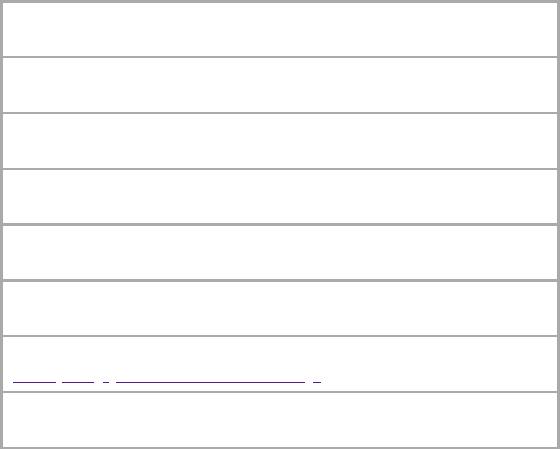 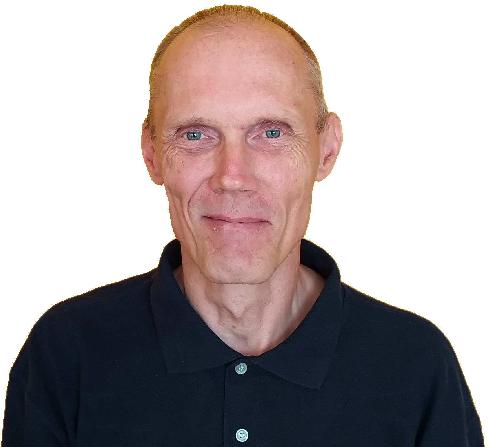 Verfügbarkeitbis 100%EinsatzorteRemoteD.A.CHWesteuropa...Position und SpezialisierungEntwickler, Teamleiter, Architekt, Berater.Microsoft .NET, Microsoft Entwicklungsumgebung, Standard Web Technologien.Produkt-und Komponenten-Entwicklung, Reengineering, Benutzerschnittstelle, Barrierefreiheit.Entwicklung effizienter, mobiler, verteilter, effektiver und intuitive Applikationen.ProgrammiersprachenTechnologienSprachenBesondere AnwendungenProjekteIndustrielle Messtechnik, HagenFehlersuche in Web Applikaon die für Windows 7 entwickelt wurde, mit WindowsForms und AcveX. Erstellen von Repro auf Microso Azure. Zusammenarbeit mit Microso Support. Messungen mit verschiedenen Werkzeugen: Fiddler, WireShark, Debuggers, Azure Azure Virtual Machines, ...ISV, GießenPrototypische Web Applikaon zur EKG Visualisierung mit SVG.Technologie: ASP.NET, HTML5, CSS, JavaScript, C#, AcveDirectory, IIS, IE.Soware Development, BielefeldEntwicklung eines Update Service mit WebAPI und Web-UI Schnistelle, zur Verwaltung und Bereitstellung von SowareReleases je nach Kundengruppe.Technologies: VUE.JS, VUETIFY, Chrome, Firefox, C#, sqlite, Enty Framework, .NET Core.ISV, MünsterKorrekturen und Erweiterung einer exiserenden Web-Applikaon zur Rechteverwaltung auf Ordnern, so dass mehr als eine Domäne unterstützt wird. Die Applikaon wird zur Verwaltung von Team- und Projektordnern verwendet und ermöglicht Teamleitern und anderen authorisierten Personen die Verwaltung dieser Ordner und deren Rechte. Die Applikaon erzeugt und löscht die Ordner und verwaltet die ACL Rechte. All dies auf Basis von Einträgen in Acve Directory.Technologie: ASP.NET, HTML5, CSS, JavaScript, C#, AcveDirectory, IIS, IE.Bank, KölnSpezifikation, Architektur und Entwicklung einer webbasierten Mapping-Anwendung, realisiert ohne Zugang zum öffentlichen Internet, ohne öffentlichen Dienste wie Google Maps oder Bing Maps zu verwenden. Es zeigt eine detaillierte Deutschlandkarte, überlagert von deutschen Postleitzahlengebieten und eine Liste aller Anbieter, mit Filtern nach diversen Kriterien. Es hat eine sehr interaktive und schnelle, moderne, Touch-fähige Benutzeroberfläche.Technologie: ASP.NET, Web API, HTML5, CSS, JavaScript, C#, SPA (single page application), IIS, SQL Server, IE, Chrome, FireFox. Cobasoft GmbHEntwicklung eines Programms zur Anzeige riesiger Textdateien, als Konsole-Applikation.

Technologie: C#, .NET Framework, .NET Core.Bank, KölnSpezifikation, Architektur und Entwicklung einer Web Applikation für Reiseplanung. Diese wird vom Management und den Mitarbeitern verwendet um schnell und einfach die Einsatzorte bekanntzugeben. Darstellung und Funktionsweise ähnlich einem Kalender. Sehr interaktiv und schnell, modernes, Touch-enabled User Interface.Technologie: ASP.NET, Web API, HTML 5, CSS, JavaScript, C#, SPA (single page application), IIS, SQL Server, IE, Chrome, FireFox. Bank, KölnSpezifikation, Architektur und Entwicklung einer Web Applikation für Business Process Change Management, inklusive einerkleinen Dokumentverwaltung.Sehr interaktiv und schnell, modernes, Touch-enabled User Interface.Technologie: ASP.NET, Web API, HTML 5, CSS, JavaScript, C#, SPA (single page application), IIS, SQL Server, IE, Chrome, FireFox. ABB Chip Produktion, Aargau, CHSpezifikation, Architektur und Entwicklung einer Web-Applikation für Lagerverwaltung.Das neue System ersetzt eine existierende Excel/VBA-basierte Applikation. Es hat eine benutzerfreundliche Schnittstelle und wird von Ingenieuren und Arbeitern verwendet um neue Produkte in das Lager einzustellen und von Lageristen um Produkte auszuliefern. Es erstellt Protokolle für jede Produktion und Auslieferung. Die Protokolle basieren auf Excel-Vorlagen, mit Formeln und Formatierungen. Die Excel Formeln werden in C# kompiliert und ausgeführt. Daten werden aus WCF Web Services bezogen. Technologie: ASP.NET, WebAPI, HTML 5, CSS, JavaScript, C#, SPA, WCF, IIS, SQL Server, OpenOffice-XML, Excel, VBA.Bank, KölnAnalyse einer existierenden Web-Applikation auf 3 Ebenen: Web-Frontend, C# Backend und Datenbank. Erhebliche PerformanceVerbesserungen! Beratung des Teams und Präsentation der Ergebnisse.Technologie: ASP.NET , HTML 5, CSS, JavaScript, C#, MVC, IIS.Company Office, München, TeneriffaWeiter-Entwicklung verschiedener Websites; Cross-Site Integration (Mashup), Firmen-Websites. Technologie: ASP.NET , HTML 5, CSS, JavaScript, C#, MVC, IIS.ABB Turgi, Baden, CHPflichtenheft, Design und Softwareentwicklung.Zur Konfiguration eines Steuergeräts wurde ein Datenbank-Editor benötigt. In Abstimmung mit dem Produktmanager, dem Software-Architekten und anderen Beteiligten wurden Pflichtenheft und Benutzer- Interaktion entworfen (Wireframes). Gleichzeitig wurde, entsprechend der agilen Vorgehensweise, ein Prototyp mit umfangreicher Funktionalität entwickelt. Bosch Security System, Video-Management, Industrie, MünchenTroubleshooting and Debugging, Performance Analysis, WCF REST Web Services. Coaching, Analysis of User Authentication and Security. COM and RCW Debugging. Setting up Symbol Server with PowerScript and PowerShell. C#, C++, C++/CLI, Visual Studio 2010, 2008, 2005, Active Directory. TFS, Cruise Control, Wiki, Spring, log4net. Agile Development, SCRUM, UML. Video Management, GUI, Networking, Database, Graphics.ASP.NET and SQL Application, AZ-Software, MünchenBeratung bezüglich Datenzugriff , ASP.NET GUI, Entwicklung und Architektur. Fehlersuche bezüglich Datenbankproblemen mit SQL Server 2008.Dreitägiger WPF Kurs, HILF GmbH, MünchenAlle Aspekte von WPF: Accessibility, Animations, Annotations, Architecture, Data binding, Deployment, Documents, Effects, Expression Design, Imaging, Internet Explorer, Interoperability, Layout, Media Services, Templates, Text, Tools, XAML. Diese Liste enthält nur die aktuellen und relevanten Projekte. Auf Wunsch kann eine komplette Liste bereitgestellt werden.AusbildungReferenzen2001-Feb	Projektleiter eines Münchner BankkonzernsDer Consultant hat mit besonderem persönlichen Einsatz das elektronische Dokumentenverwaltungssystem entworfen, entwickelt und in die Produktion eingeführt. Sehr zufrieden sind wir mit der selbstständig und im Team erbrachten Leistung bezüglich IT-Know-How. Der Consultant hat Schulungen für interne Mitarbeiter durchgeführt, die anschließend die Wartung und Produktionssicherung eigenständig durchführen konnten..Diese Liste enthält nur die aktuellen und relevanten Projekte. Auf Wunsch kann eine komplette Liste bereitgestellt werden.Portfolio	Standalone, reusable components and applicationsC#seit 2003Sehr detaillierte und umfangreiche Kenntnisse.JavaScriptseit 2002Eingesetzt zusammen mit jQuery, fabric und anderen Bibliotheken.SQLseit 1989Microsoft, Oracle, Informix, ...C++seit 1989Ursprünglich sehr gute Kenntnisse.VB.NET
seit 1997Auch VBA und andere BASIC Dialekte.Visual Studioseit 1997Immer die aktuellste Version.Microsoft.NET
seit 2003WebAPI, MVC, ASP.NET, Generics, .NET Core, Standard, ...Microsoft TFSseit 1989Auch GitHub, Tortoise, SourceSafe, ClearCase, ...SQL Databasesseit 1989Design, ORM, Generators, Performance, Programming.HTML, JS, CSS, SVGseit 1995Entwicklung interaktiver, nutzerfreundlicher, schneller, grafischer, intelligenter Websites.Spracheingabe, Generics, Generatoren, Paralle Verarbeitung, Portierungen, OCR, Rapid Prototyping, Objektorientierte Programmierung, Office, XML, JSON, ...Spracheingabe, Generics, Generatoren, Paralle Verarbeitung, Portierungen, OCR, Rapid Prototyping, Objektorientierte Programmierung, Office, XML, JSON, ...Spracheingabe, Generics, Generatoren, Paralle Verarbeitung, Portierungen, OCR, Rapid Prototyping, Objektorientierte Programmierung, Office, XML, JSON, ...DeutschMuttersprache. Sehr gut in Wort und Schrift.EnglischSehr gut in Wort und Schrift.SpanischGut in Wort und Schrift.EVV - Web-Applikation für CRM, ERP, Kalkulation. 2015-.... Inhaus-System, pure Web Technologie. C#, SQL, HTML5, .NET Core.ZEN browser - Web-Portal für digitale Microskopie. 2012-.... ASP.NET MVC, C#, Razor, .NET Core, jQuery, fabricjs, OpenSeadragon, dataTables, SQL, WebSockets.Web Portal Klinische Studien, ERT.com, Medizintechnik, Würzburg. TeamLead. 2010-2011. ASP.NET, C#, SQL, DevExpress, SketchFlow (WPF), LLBLGEN.Premier Support, Distributed Services, Microsoft GTSC EMEA DSW. 2006,2007-2008. DCOM, COM, WCF, SOA, SOAP, Web, WireShark, CDB, WinDbg, Fiddler, WireShark, Network Monitor.HiPath ProCenter Dialer Server, komplexe high-performance Server-Applikation. 2004-2005. C#, WindowsForms, ADO.NET, SQL, XML, XSD.CRM Sales Support System, Siemens eCRM, Frankfurt/M. und Köln, Portierung von MS-ACCESS. 2003-2004. C#, WindowsForms, ADO.NET, Crystal Reports, SQL, XML, XSD, UML.Generisches Testsystem für Regressionstests, Siemens Med, Erlangen. 2003. Visual C++, MFC, STL, UML, Rational Rose, DTD, XSD, XPath, XML Spy, MSXML, DOM, ClearCase.POET-EA - Elektronische Akte - HypoVereinsbank AG. Software-Architekt, Principal Developer. 1997-2000. VB (VisualBasic), Visual C++, Office 97, Outlook, Exchange, SQL-Server, Documentum, Scanning.PrimaVista - Präsentationssoftware - Bicom GmbH: Pen-Support und Handschrifterkennung, Undo & Redo, Screenshots. 1993-1995. C++, MFC, Windows NT 4VPC33 - Viskosimetrie-PC - Schott Geräte GmbH: Steuerung von Büretten und elektronischen Waagen. Das Programm war jahrzehntelang im Einsatz. 1986-1988. C, Schnittstellen, PCIPDMS - Integriertes Patientendatenmanagement - ADImens GmbH: Technische Projektleitung, 3 Mitarbeiter. Krankenhausverwaltung. 1986-1988. C, ADImens DB, Netzwerk, PC2022-Feb	to	...	Beratung Dragon NaturallySpeakingOberlandesgericht, Öffentliche AusschreibungBeratung bzgl. Dragon NaturallySpeaking Spracheingabe als Vorbereitung für eine öffentliche Ausschreibung für ein Bundesland.Technology:* Dragon NaturallySpeaking.2021-Sep	to	2021-Jul	Troubleshooting und Performance Optimierung Web ClientSoftware im Medizinischen Umfeld, Großraum MünchenDie Anwendung hatte große Performance-Probleme auf Server und Client. Nach Log-Analyse und Troubleshooting konnten wir Leistung und Stabilität stark verbessern, auf Client und Server. Wir haben auch, (mit Hilfe von WireShark und Fiddler) Cookie-und Login-Probleme im Zusammenspiel zwischen Hauptanwendung und integrierten Docker-basierte Diensten gelöst. Wir haben das Logging und die Stabilität verbessert. Ich untersuchte die Probleme auch durch Dumps und mit dem Konsolendebugger (cdb) sowie Browser-Heap-Dumps mit Cromium, Edge und Chrome. Außerdem konsolidierte ich die Build-Umgebung, um Framework 4.8 zu verwenden und um Build-Zeiten und -Fehler zu reduzieren.Technology:* TX TextControl, Infragistics WebUI, Telerik KendoUI.* NServiceBus, Docker, Cobasoft Log & LogVw, WireShark, Fiddler.* Microsoft: Visual Studio, C#, ASP.NET, GIT, Test, Azure, Owin.* HTML5, CSS, NODE, NPM, XML.* Edge, FireFox, Chrome, Chromium, IE.2021-Jun	to	2021-Sep	Barrierefreiheit für Web ClientMedia Newsroom Software, Großraum StuttgartImplementierung von Barrierefreiheit für eine große Web-Anwendung, die für das Rundown-Management, Recherche und Planung in Newsrooms verwendet wird. Dies beinhaltete die Integration von ARIA-HTML-Attributen, HTML- und JavaScript-Tastenkürzeln, Tabulatorreihenfolge und Fokusbehandlung, Unterstützung aussagekräftiger Screenreader-Ansagen und Ermöglichung der Sprachsteuerung. Ziel des Projekts war, eine vollständige Barrierefreiheit zu erreichen, wie für öffentlich zugängliche Websites in einigen Bereichen vorgeschrieben, damit sehbehinderte Menschen die Software ohne größere Probleme nutzen können.Technology:* Accessibility, ARIA, keyboard, speech input, screen reader.* JAWS, NVDA, Dragon NaturallySpeaking.* Microsoft Visual Studio, C#, ASP.NET core, TFS / GIT.* Angular, jQuery-Mobile, JavaScript, HTML5, CSS, NODE, NPM.* Edge, FireFox, Chrome, Chromium, IE.2020-Okt	to	2021-Mar	Web-Controls mit SVG, Templates, Web-Custom-ElementsMedizinsoftware-Hersteller, Großraum StuttgartErstellung verschiedener, grafischer, interaktiver Steuerelemente.Technologie:* Microsoft Visual Studio, C#, Blazor, Razor Pages, ASP.NET core.* Microsoft SQL Server 2019, Microsoft Team Foundation Server (TFS)* SVG, JavaScript, HTML5, CSS, NODE, NPM, GitLab.* Edge, FireFox, Chrome.2020-Jun	to	2020-Dec	Interne Applikation zur Spesen- und ZeitabrechnungSoftware Hersteller, Großraum KasselSpezifikation, Architektur und Entwicklung einer Web Applikation zur Spesen- und Zeitabrechnung.Eine neue Anwendung mit einem sehr spezifischen, maßgeschneiderten Nutzer- und Rollenmanagement. Realisiert mitMicrosoft Blazor, Netcoreapp3.1 und einigen Razor Pages, Bootstrap.Technologie:* Microsoft Visual Studio, C#, Blazor, Razor Pages, ASP.NET core.* Microsoft SQL Server 2019, Microsoft Team Foundation Server (TFS)* HTML5, CSS, Bootstrap, single-page application (SPA), SignalR.* Cobasoft Generator, Edge, FireFox, Chrome.2015-Marbis...EVV - Web-Applikaon für den Kundendienst (CRM), Planung & Material (ERP), Email (Exchange)Maschinenbau-Mielständler, Großraum KölnMaschinenbau-Mielständler, Großraum KölnMaschinenbau-Mielständler, Großraum KölnMaschinenbau-Mielständler, Großraum KölnSpezikaon, Architektur und Entwicklung einer Web-Applikaon für den Kundendienst und ERP (Planung und Kalkulaon). Das System ersetzte eine Oce-Soware von einem Drihersteller. Die Daten des Altsystems wurden emigriert, einschließlichder Dokumente. Das neue System stellt eine Arbeitsumgebung komple	basierend auf Web Technologie zur Verfügung: Texteditor mit Vorlagen, Textbausteinen und Variablen. Es ist mit dem exiserenden Produkonsverwaltungssystem integriert, einschließlich der Kunden und Kontakt-Datenbank (CRM). Eine Exchange Anbindung wurde neu geschaen, einschließlich E-Mail, Aufgaben und Termine. Das System wird sehr intensiv genutzt, mit ungefähr 600.000 Dokumente und 350.000 Protokollen. Ich entwickelte auch neue Module zur OCR-Erfassung ausgehender und eingehender Rechnungen und Dokumente. Auch die Planung und Kalkulaon neuer Anlagen wird nun schriweise durch ein neues System auf Basis hierarchischer Kalkulaonstabellen abgelöst.Spezikaon, Architektur und Entwicklung einer Web-Applikaon für den Kundendienst und ERP (Planung und Kalkulaon). Das System ersetzte eine Oce-Soware von einem Drihersteller. Die Daten des Altsystems wurden emigriert, einschließlichder Dokumente. Das neue System stellt eine Arbeitsumgebung komple	basierend auf Web Technologie zur Verfügung: Texteditor mit Vorlagen, Textbausteinen und Variablen. Es ist mit dem exiserenden Produkonsverwaltungssystem integriert, einschließlich der Kunden und Kontakt-Datenbank (CRM). Eine Exchange Anbindung wurde neu geschaen, einschließlich E-Mail, Aufgaben und Termine. Das System wird sehr intensiv genutzt, mit ungefähr 600.000 Dokumente und 350.000 Protokollen. Ich entwickelte auch neue Module zur OCR-Erfassung ausgehender und eingehender Rechnungen und Dokumente. Auch die Planung und Kalkulaon neuer Anlagen wird nun schriweise durch ein neues System auf Basis hierarchischer Kalkulaonstabellen abgelöst.Spezikaon, Architektur und Entwicklung einer Web-Applikaon für den Kundendienst und ERP (Planung und Kalkulaon). Das System ersetzte eine Oce-Soware von einem Drihersteller. Die Daten des Altsystems wurden emigriert, einschließlichder Dokumente. Das neue System stellt eine Arbeitsumgebung komple	basierend auf Web Technologie zur Verfügung: Texteditor mit Vorlagen, Textbausteinen und Variablen. Es ist mit dem exiserenden Produkonsverwaltungssystem integriert, einschließlich der Kunden und Kontakt-Datenbank (CRM). Eine Exchange Anbindung wurde neu geschaen, einschließlich E-Mail, Aufgaben und Termine. Das System wird sehr intensiv genutzt, mit ungefähr 600.000 Dokumente und 350.000 Protokollen. Ich entwickelte auch neue Module zur OCR-Erfassung ausgehender und eingehender Rechnungen und Dokumente. Auch die Planung und Kalkulaon neuer Anlagen wird nun schriweise durch ein neues System auf Basis hierarchischer Kalkulaonstabellen abgelöst.Spezikaon, Architektur und Entwicklung einer Web-Applikaon für den Kundendienst und ERP (Planung und Kalkulaon). Das System ersetzte eine Oce-Soware von einem Drihersteller. Die Daten des Altsystems wurden emigriert, einschließlichder Dokumente. Das neue System stellt eine Arbeitsumgebung komple	basierend auf Web Technologie zur Verfügung: Texteditor mit Vorlagen, Textbausteinen und Variablen. Es ist mit dem exiserenden Produkonsverwaltungssystem integriert, einschließlich der Kunden und Kontakt-Datenbank (CRM). Eine Exchange Anbindung wurde neu geschaen, einschließlich E-Mail, Aufgaben und Termine. Das System wird sehr intensiv genutzt, mit ungefähr 600.000 Dokumente und 350.000 Protokollen. Ich entwickelte auch neue Module zur OCR-Erfassung ausgehender und eingehender Rechnungen und Dokumente. Auch die Planung und Kalkulaon neuer Anlagen wird nun schriweise durch ein neues System auf Basis hierarchischer Kalkulaonstabellen abgelöst.Technologie:* Microso	Visual Studio, C#, WebAPI, ASP.NET, MVC, Razor, .NET Core.* Microso	SQL Server 2019, Microso	Team Foundaon Server (TFS)* Azure DevOps CI/CD, Azure Virtual Machines, Azure Funcon,...* HTML5, CSS, JavaScript, AJAX, jQuery, single-page applicaon (SPA), WebAPI.* Reector, Fiddler, Cobaso	Generator, OmniPage Pro, Telerik Controls.* Microso	Exchange, Excel, IIS, Windows Server, Acve Directory.* Firebird, TreeSo	Oce, IE, Edge, Chrome, FireFox.Technologie:* Microso	Visual Studio, C#, WebAPI, ASP.NET, MVC, Razor, .NET Core.* Microso	SQL Server 2019, Microso	Team Foundaon Server (TFS)* Azure DevOps CI/CD, Azure Virtual Machines, Azure Funcon,...* HTML5, CSS, JavaScript, AJAX, jQuery, single-page applicaon (SPA), WebAPI.* Reector, Fiddler, Cobaso	Generator, OmniPage Pro, Telerik Controls.* Microso	Exchange, Excel, IIS, Windows Server, Acve Directory.* Firebird, TreeSo	Oce, IE, Edge, Chrome, FireFox.Technologie:* Microso	Visual Studio, C#, WebAPI, ASP.NET, MVC, Razor, .NET Core.* Microso	SQL Server 2019, Microso	Team Foundaon Server (TFS)* Azure DevOps CI/CD, Azure Virtual Machines, Azure Funcon,...* HTML5, CSS, JavaScript, AJAX, jQuery, single-page applicaon (SPA), WebAPI.* Reector, Fiddler, Cobaso	Generator, OmniPage Pro, Telerik Controls.* Microso	Exchange, Excel, IIS, Windows Server, Acve Directory.* Firebird, TreeSo	Oce, IE, Edge, Chrome, FireFox.Technologie:* Microso	Visual Studio, C#, WebAPI, ASP.NET, MVC, Razor, .NET Core.* Microso	SQL Server 2019, Microso	Team Foundaon Server (TFS)* Azure DevOps CI/CD, Azure Virtual Machines, Azure Funcon,...* HTML5, CSS, JavaScript, AJAX, jQuery, single-page applicaon (SPA), WebAPI.* Reector, Fiddler, Cobaso	Generator, OmniPage Pro, Telerik Controls.* Microso	Exchange, Excel, IIS, Windows Server, Acve Directory.* Firebird, TreeSo	Oce, IE, Edge, Chrome, FireFox.2012-Jan	bis	...	Entwickler, ArchitektDokument- und Bildverwaltungssystem, Web-Portal, Mikroskopie, MünchenSehr große Bitmap Bilder (GB – TB) und andere Dokumente werden mit dieser Applikaon verwaltet. Die Client-Soware istkomple	mit Web-Technologien realisiert (HTML 5, JavaScript, CSS). Sie ermöglicht	exible Navigaon, Präsentaon und

Bearbeitung von Bildern und Dokumenten. Sie ist kompabel mit Windows, OS-X, iOS (iPad, iPhone) WindowsPhone & Surface und auch Android. Auf all diesen Systemen kann interakv gezeichnet werden. Sogar auf kleinen Bildschirmformaten (Smartphone, iPhone) ist die komplee Funkonalität verfügbar. Der Server ist realisiert mit ASP.NET, MVC-Razor, C# und T-SQL. Er realisiert Webseiten und Web-APIs zum Bild- und Dokumentmanagement. Das System enthält umfangreicheSicherheitsmaßnahmen (Benutzer, Gruppen, Rechte, Features), ein sehr	exibles Datenmanagement (kongurierbare Dokumenteigenschaen und Eingabeformulare, kongurierbare Datenlter und Sorerung, kongurierbare Tabellen und andere Ansichten). Neben riesigen Bitmap-Bildern können auch andere Dokumente (TIFF, PDF, Excel und andere) verwaltet werden. DieSoware kann einfach auf Microso	Azure installiert und betrieben werden. Zur Unterstützung des Hauptsystems wurden Installaons- und Upload-Soware entwickelt. Die komplee Entwicklung, einschließlich Architektur, Datenbankstruktur, Soware Design, Grakdesign, Entwicklung und Teile der Dokumentaon wurden von mir ausgeführt. Alles wurde in enger Zusammenarbeit mit dem Produktmanagement entwickelt. Momentan leiste ich hier noch Support weltweit.Technologie:* Microso	Visual Studio 2010-2013, ASP.NET, MVC 4, Razor.* jQuery, jQuery.Mobile, DataTable, OpenSeaDragon, Fabric.js, et. al.* Microso	SQL Server 2008-2014, Microso	Team Foundaon Server (TFS)

* DHTML, CSS, Javascript, AJAX, inkl. single-page Technologie.* Reector, Fiddler, Cobaso	Generator.2019-Janbis2019-DezFehlersuche in Web Applikaon2019-Maito2019-JulEKG Visualisierung mit SVG, Web.2019-Febto2019-MaySoware-Update Service mit Web-UI2018-Junto2019-DecAcve Directory Team Folder management web applicaon2018-Aprto2019-DecVendor Map; Händlerkarte2017-Augto...LogVw -- Programm zur Anzeige riesiger Textdateien2015-Aprbis2019-DecWeb-application für Reiseplanung2015-Aprbis2019-DecWeb-application für Business Process Change Management2015-Oktbis2016-JulWeb-application für Lagerverwaltung2015-Marbis2015-AprAnalyse einer Web-Applikation, Performance und Struktur2015-Janbis2015-FebVerschiedene Web Sites2014-Octbis2014-DecConfiguration Editor, SQLite, C#, WindowsForms2010-Nov	bis	2011-Dez	TeamleiterWeb Portal, ERT.com, Medical Technologie, WuerzburgEntwicklung funktionaler Spezifikationen, Kommunikation mit dem Produktmanagement. Pflege der Spezifikationen und UML Diagramme mit Enterprise Architect. Entwicklung von Prototypen mit Microsoft SketchFlow (WPF). Verwendung von TFS zum Projektmanagement: Build, RTM, Branch, Merge, Version. Beteiligung am User Interface und Feature Design. Troubleshooting und Debugging, Performance Analysis. Entwicklung mit C#, ASP.NET und JavaScript.Technologie:* Sparx Enterprise Architect 8.* Microsoft Visual Studio 2008 Pro and 2010 Premium with TFS 2010.* Microsoft Expression 4 Ultimate, Blend 4 with SketchFlow.* Microsoft SQL Server 2005 and 2008. TFS 2010.* Oracle 11g Client and SQL Developer and Quest TOAD.* ASP.NET 3.5 and 4.0 with AJAX and DevExpress tools.* JavaScript, jQuery, Internet Explorer, Firefox. LLBLGEN.* Microsoft .Net Framework 3.5 and 4.0..2010-Maibis2010-OktTroubleshooting and Development2010-Aprbis2010-AprBeratung und Fehlersuche2010-Aprbis2010-AprTrainer2010-Jan	bis	2010-Apr	Developer, Web SecurityShared Web Hosting, 1&1 Internet AG, KarlsruheBewertung der Sicherheit und Performance von verschiedenen Aspekten des IIS 7.5, insbesondere Feature Delegation, Konfiguration, Erweiterbarkeit. Entwicklung von Testverfahren und Spezifikationen. Bewertungen der Sicherheit von LINQ Optionen: Plain, expression trees, Linq2SQL, deferred execution, LINQ-to-SQL. Sicherheitseinstellungen, Tests, Dokumentation. Planung, Implementierung, Management von IIS Sicherheitsseinstellungen und anderen Optionen. Wiki Dokumentation.Technologie:* Microsoft IIS 7.5 (Internet Information Server)* Programming and testing Authentication and Authorization.* Creating web-sites, application-pools, applications.* Configuring various options and working directly with configuration files.* Microsoft Windows Server 2008 R2.* Hyper-V and VM administration.* Microsoft SQL Server 2008, Database setup, performance tests, access with LINQ-to-SQL.* Visual Studio 2008, C#, ASP.NET 3.5, ADO.NET, LINQ, LINQ-to-SQL.* Development of tests. Code-Access-Security, ACL Security, ICACLS.* PowerShell, IIS AdminPak, ASP, HTML, CSS, XPATH.* Development of IIS administration and setup scripts.* Programming Active-Directory.* Development of XML-manipulating scripts..2008-Dez	bis	2009-Mai	ConsultantSoware Development Process Improvement, AIS GmbH, DresdenAnalyse von Schutzverletzungen, Heap Corrupon, Speicherzugrisfehlern. Analyse von Fehlern im Zusammenhang mit Mul-Threading. Analyse von Performanceproblemen auf produkven virtuellen Maschinen. (VMware) Bewertung von Werkzeugen und Methoden, für C# und C++: Prozessverbesserung, Kodierrichtlinien, Sourcecode-Formaerung, stasche Analyse, Dokumentaon. Präsentaon und Coaching bezüglich Verbesserung des Soware-Entwicklungsprozesses. Schulung und Workshop, Diskussionen mit den Soware-Architekten.Technologie:CDB, WinDbg, Fiddler, WireShark, Network Monitor. ETW – Event Tracing For Windows. Microso	Visual Studio 2008performance analysis tools. Intel vTune 3.2 Microso	Windows Performance Tools (WPT, XPERF, LOGMAN) Microso	KERNRATEMicroso	Visual Studio.net 2008, C++, C# 3.0, JScript, C++/CLI. Microso	Oce 2007: PowerPoint, Excel, Word, Outlook.

Doxygen, Doc-O-Mac, PolyStyle, StyleManager, Sandcastle, Robodoc, Doc-To-Help. Gimpel PC-lint, GrammaTech CodeSonar,Coverity Integrity. Klocwork Insight, Mathworks Polypace. Microso	PREfast, FxCop, StyleCop..2006-Julbis2006-NovConsultant2007-Dezbis2008-DezConsultantPremier Support, Distributed Services, Microso	GTSC EMEA DSWPremier Support, Distributed Services, Microso	GTSC EMEA DSWPremier Support, Distributed Services, Microso	GTSC EMEA DSWPremier Support, Distributed Services, Microso	GTSC EMEA DSWEinsatz für Banken, Versicherungen und Sowareproduzenten in ganz Europa und der Schweiz. Englisch, Deutsch und Spanisch. Kooperaon mit exzellenten Experten aus Support, Produktentwicklungsgruppe und Consulng. Detaillierte Einblicke in die Web Services Infrastruktur und neueste Technologien. Interpretaon von Standard Dokumenten, wie W3.ORG & OASIS. Beratung bezüglich strategischer Fragen, Design, Architektur und Performance. Analyse von Memory-Dumps und Network Monitor Traces, Low Level Debugging, Assembler.Einsatz für Banken, Versicherungen und Sowareproduzenten in ganz Europa und der Schweiz. Englisch, Deutsch und Spanisch. Kooperaon mit exzellenten Experten aus Support, Produktentwicklungsgruppe und Consulng. Detaillierte Einblicke in die Web Services Infrastruktur und neueste Technologien. Interpretaon von Standard Dokumenten, wie W3.ORG & OASIS. Beratung bezüglich strategischer Fragen, Design, Architektur und Performance. Analyse von Memory-Dumps und Network Monitor Traces, Low Level Debugging, Assembler.Einsatz für Banken, Versicherungen und Sowareproduzenten in ganz Europa und der Schweiz. Englisch, Deutsch und Spanisch. Kooperaon mit exzellenten Experten aus Support, Produktentwicklungsgruppe und Consulng. Detaillierte Einblicke in die Web Services Infrastruktur und neueste Technologien. Interpretaon von Standard Dokumenten, wie W3.ORG & OASIS. Beratung bezüglich strategischer Fragen, Design, Architektur und Performance. Analyse von Memory-Dumps und Network Monitor Traces, Low Level Debugging, Assembler.Einsatz für Banken, Versicherungen und Sowareproduzenten in ganz Europa und der Schweiz. Englisch, Deutsch und Spanisch. Kooperaon mit exzellenten Experten aus Support, Produktentwicklungsgruppe und Consulng. Detaillierte Einblicke in die Web Services Infrastruktur und neueste Technologien. Interpretaon von Standard Dokumenten, wie W3.ORG & OASIS. Beratung bezüglich strategischer Fragen, Design, Architektur und Performance. Analyse von Memory-Dumps und Network Monitor Traces, Low Level Debugging, Assembler.Technologie:* Windows Communicaon Foundaon (WCF).* Microso.NET Web Services, WebService interoperability.* XML, XSD, WSDL, DISCO, Cercates, Kerberos.* SAML, WS-Security, WS-Secure-Conversaon, WS-Trust.* Service-Oriented Architecture, SOA.* Visual Studio.net 2005 & 2008, C# 2.0 & 3.0, VB.net, TeamSystem.* DCOM, COM, Enterprise Services. WSE Version 2.0 and 3.0.* Advanced Debugging Ulies: CDB, WinDbg, Fiddler, WireShark, Network Monitor.* Support ulies and informaon databases.* ASP.NET 1.1 & 2.0, .NET Framework, Remong, IIS, ISA Server.* Interoperability: VB6, COM, DCOM, DLLs, PInvoke.Technologie:* Windows Communicaon Foundaon (WCF).* Microso.NET Web Services, WebService interoperability.* XML, XSD, WSDL, DISCO, Cercates, Kerberos.* SAML, WS-Security, WS-Secure-Conversaon, WS-Trust.* Service-Oriented Architecture, SOA.* Visual Studio.net 2005 & 2008, C# 2.0 & 3.0, VB.net, TeamSystem.* DCOM, COM, Enterprise Services. WSE Version 2.0 and 3.0.* Advanced Debugging Ulies: CDB, WinDbg, Fiddler, WireShark, Network Monitor.* Support ulies and informaon databases.* ASP.NET 1.1 & 2.0, .NET Framework, Remong, IIS, ISA Server.* Interoperability: VB6, COM, DCOM, DLLs, PInvoke.Technologie:* Windows Communicaon Foundaon (WCF).* Microso.NET Web Services, WebService interoperability.* XML, XSD, WSDL, DISCO, Cercates, Kerberos.* SAML, WS-Security, WS-Secure-Conversaon, WS-Trust.* Service-Oriented Architecture, SOA.* Visual Studio.net 2005 & 2008, C# 2.0 & 3.0, VB.net, TeamSystem.* DCOM, COM, Enterprise Services. WSE Version 2.0 and 3.0.* Advanced Debugging Ulies: CDB, WinDbg, Fiddler, WireShark, Network Monitor.* Support ulies and informaon databases.* ASP.NET 1.1 & 2.0, .NET Framework, Remong, IIS, ISA Server.* Interoperability: VB6, COM, DCOM, DLLs, PInvoke.Technologie:* Windows Communicaon Foundaon (WCF).* Microso.NET Web Services, WebService interoperability.* XML, XSD, WSDL, DISCO, Cercates, Kerberos.* SAML, WS-Security, WS-Secure-Conversaon, WS-Trust.* Service-Oriented Architecture, SOA.* Visual Studio.net 2005 & 2008, C# 2.0 & 3.0, VB.net, TeamSystem.* DCOM, COM, Enterprise Services. WSE Version 2.0 and 3.0.* Advanced Debugging Ulies: CDB, WinDbg, Fiddler, WireShark, Network Monitor.* Support ulies and informaon databases.* ASP.NET 1.1 & 2.0, .NET Framework, Remong, IIS, ISA Server.* Interoperability: VB6, COM, DCOM, DLLs, PInvoke.2006-Dez	to	2007-Nov	ConsultantEngine Trend Monitoring, MTU Aero Engines GmbH, MünchenEngine Trend Monitoring: Improvement of an exisng applicaon. Porng of this applicaon to Visual Studio 2005. Workshop about Visual Studio 2005.Life Consumpon Monitoring: Design of a new applicaon for engine life consumpon monitoring. Architecture, coordinaon, GUI design. Requirements specicaon, prototypes, feasibility studies.Technologie:* Reengineering, Refactoring, Porng.* Windows Forms 2.0, GUI Design.* Microso	Visual Studio 2003, .Net Framework 1.1.* Microso	Visual Studio 2005, .Net Framework 2.0.* Microso	Oce 2003.* Programming Microso	Outlook 2003.* Oracle 9.2.0.4, trigger, stored procedures, table valued funcons.* Embarcadero dbArsan. Citrix.* Merant Dimensions 2.9.3.2* FarPoint FpSpread For Windows Forms 2.0, .net (spreadsheet control)* IOCOMP WFPlot v3SP2 (graphics and plong control)* Microso.net Data Access (ADO.NET), SQL* Custom database access interface.* BackgroundWorker, XmlReader, System.Conguraon, Snippet design.* Managing applicaon sengs. ADS (Alternave Data Streams).* IMAP e-mail management protocol.2007-SepCSCW: Computer Supported Cooperative WorkUniversitätskurs mit Prüfung, Prof. Haake, Universität HagenUniversitätskurs mit Prüfung, Prof. Haake, Universität Hagen2007-SepCSCL: Computer Supported Cooperative LearningUniversitätskurs mit Prüfung, Prof. Haake, Universität HagenUniversitätskurs mit Prüfung, Prof. Haake, Universität Hagen2006-AprMicrosoft MCSD Title2006-AprMicrosoft MCP CertificationDesigning and Implementing Databases with Microsoft® SQL Server 2000 Enterprise EditionDesigning and Implementing Databases with Microsoft® SQL Server 2000 Enterprise Edition2006-FebMicrosoft MCAD Title2006-FebMicrosoft MCP CertificationDeveloping XML Web Services and Server Components with Microsoft Visual C# .NET and the Microsoft .NET FrameworkDeveloping XML Web Services and Server Components with Microsoft Visual C# .NET and the Microsoft .NET Framework2005-DezMicrosoft MCP CertificationDeveloping and Implementing Web Applications with Microsoft Visual C# .NET and Microsoft Visual Studio .NETDeveloping and Implementing Web Applications with Microsoft Visual C# .NET and Microsoft Visual Studio .NET2005-FebMicrosoft MCP CertificationAnalyzing Requirements and Defining Microsoft .NET Solution ArchitecturesAnalyzing Requirements and Defining Microsoft .NET Solution Architectures2003-NovMicrosoft MCP CertificationDeveloping and Implementing Windows-based Applications with Microsoft Visual C# .NET and Microsoft Visual Studio .NET.Developing and Implementing Windows-based Applications with Microsoft Visual C# .NET and Microsoft Visual Studio .NET.1988-AugStudium Wirtschaftsinformatik an der Fachhochschule Karlsruhe"(Informatik, Mathematik und Betriebswirtschaft)

Abschluss als Diplom-Informatiker (Dipl.Inform. FH).""(Informatik, Mathematik und Betriebswirtschaft)

Abschluss als Diplom-Informatiker (Dipl.Inform. FH)."1982-JunBankausbildung bei der Kreissparkasse Frankenberg."(Informatik, Mathematik und Betriebswirtschaft)

Abschluss als IHK-geprüfter Bankkaufmann.""(Informatik, Mathematik und Betriebswirtschaft)

Abschluss als IHK-geprüfter Bankkaufmann."2011-DezFrom Senior Product Manager, eResearchTechnologie GmbHThe consultant worked closely with program management and stakeholders. He developed user interface sketches, prototypes and played an important part in the development of the new site user qualification process. One of his mayor tasks was the creation and maintainment of the functional specification with Sparx Enterprise Architect. He worked very precisely and brought new ideas to the process. We are very satisfied with his work and enjoyed working with him. We would gladly work with him again..The consultant worked closely with program management and stakeholders. He developed user interface sketches, prototypes and played an important part in the development of the new site user qualification process. One of his mayor tasks was the creation and maintainment of the functional specification with Sparx Enterprise Architect. He worked very precisely and brought new ideas to the process. We are very satisfied with his work and enjoyed working with him. We would gladly work with him again..2007-NovFrom Projektleiter, MTU Aero Engines GmbHDen Berater Herrn Karl-W. Geitz hatten wir 2007 in der Entwicklung und Programmierung verschiedener Softwareprojekte eingesetzt, die in C# implementiert wurden. Es handelte sich sowohl um Server-Komponenten als auch um graphische Benutzeroberflächen von Clients. Herrn Geitz können wir jederzeit weiter empfehlen, er hat stets sehr schnell und effektiv gearbeitet, die Entwicklungswerkzeuge sehr gut beherrscht und auf Grund seiner Erfahrung und seines Überblicks für alle aufgetretenen Probleme in kurzer Zeit erfolgreich und eigenständig eine Lösung gefunden. Hervor zu heben sind seine .Net- und SQL-Detailkenntnisse.Den Berater Herrn Karl-W. Geitz hatten wir 2007 in der Entwicklung und Programmierung verschiedener Softwareprojekte eingesetzt, die in C# implementiert wurden. Es handelte sich sowohl um Server-Komponenten als auch um graphische Benutzeroberflächen von Clients. Herrn Geitz können wir jederzeit weiter empfehlen, er hat stets sehr schnell und effektiv gearbeitet, die Entwicklungswerkzeuge sehr gut beherrscht und auf Grund seiner Erfahrung und seines Überblicks für alle aufgetretenen Probleme in kurzer Zeit erfolgreich und eigenständig eine Lösung gefunden. Hervor zu heben sind seine .Net- und SQL-Detailkenntnisse.2003-JanFrom Team Leader Databases, Siemens AG, Medical SolutionsDer Berater entwickelte die Architektur und Feinspezifikation eines generischen Test Frameworks. Dieses ermöglicht die Zusammenstellung von Tests aus Software-Bausteinen sowie deren Ausführung verteilt auf Prozesse, Threads und Rechner. Der Test-Workflow wird durch ein parametrisierbares XML Script gesteuert. Die Architektur fördert die Aufteilung von Tests in Bausteine und deren Wiederverwendung. Der Berater entwickelte selbstständig Konzepte zum Tracing, Logging und Exception-Handling sowie eine allgemeine Schnittstelle für Integration und Erstellung der Software- Bausteine. Das Ergebnis seiner Tätigkeiten ist ein vollständiges und integriertes Produkt, mit dem wir außerordentlich zufrieden sind. Der Berater hat sich sehr schnell in die Teamstruktur eingefunden. Die Planung der eigenen Arbeitspakete erfolgte sehr zuverlässig und war jederzeit äußerst transparent.Der Berater entwickelte die Architektur und Feinspezifikation eines generischen Test Frameworks. Dieses ermöglicht die Zusammenstellung von Tests aus Software-Bausteinen sowie deren Ausführung verteilt auf Prozesse, Threads und Rechner. Der Test-Workflow wird durch ein parametrisierbares XML Script gesteuert. Die Architektur fördert die Aufteilung von Tests in Bausteine und deren Wiederverwendung. Der Berater entwickelte selbstständig Konzepte zum Tracing, Logging und Exception-Handling sowie eine allgemeine Schnittstelle für Integration und Erstellung der Software- Bausteine. Das Ergebnis seiner Tätigkeiten ist ein vollständiges und integriertes Produkt, mit dem wir außerordentlich zufrieden sind. Der Berater hat sich sehr schnell in die Teamstruktur eingefunden. Die Planung der eigenen Arbeitspakete erfolgte sehr zuverlässig und war jederzeit äußerst transparent.Cobasoft.LogEncompassing logging and tracing library. Very stable and fast, solid, thread-safe, tested.LOG ViewerViewer for large and huge text files. Console-based. Filtering, searching, sorting, regular expressions, highlighting.Scanning, OCR & AnalysisAutomated system for extracting data from incoming or outgoing PDF documents, like invoices.Cobasoft Object

ModelMultilevel object model for application data management and caching. Support for generic programming, data transfer, ORM, SQL database interface. DTO, BO, BOM, validation. High-speed data access. Able to work with huge data sets with minimal memory footprint. It is a layered system: DTO's for basic data representation and transfer. BO's for bundling the object-related functionality. BOM's for lists of business objects. Pluggable validation. Customizable serialization and database access. Stable, proven, generic.Cobasoft GeneratorSource code generator for the Cobasoft ORM. Creates source code (C#), stored procedures (TSQL), documentation.Web Application InstallerCustomizable target locations, web application settings, database settings. HTTPS and certificates. Create websites and web applications. Set folder and Service rights. Persist and reuse all settings. Test preconditions. Upgrade databases. Modern user interface.Web Uploader for Large FilesCustomizable server connections and credentials. Very user-friendly UI. Support for automated, background action. Pause, resume and restart transmissions. Manage many documents at the same time. Show transfer statistics. Persist and reuse all settings.Image & Document DatabaseModern Web user interface. Very flexible data structure, customizable by customer. Image visualization. Extensible. Versioning.Viewer for Huge ImagesVery quick image display, panning and zooming. Various image formats. Integrated graphical, collaborative annotations. Customizable colors and layout, embeddable.